Февраль                                                                                               №1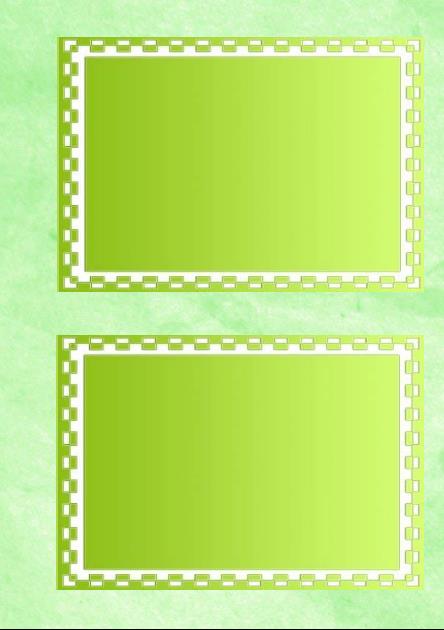 Наблюдение за вороной и сорокойЦели: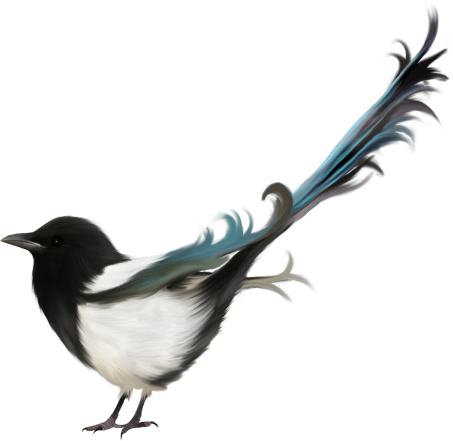 – формировать понятия о смене времен года; – уточнять представления об особенностях каждого сезона.Ход наблюденияПтица серая парила, крылья черные раскрыла,Громко каркнула она, только курочка ушла:Под крылом хохлатка спрятала цыпляток!От кого, ребятки, прячутся цыплятки? (От вороны.)Длиннохвостая она, со спины черным-черна.Брюхо белое по плечи, тарахтенье вместо речи.Хоть кого увидит - вмиг поднимает стрекот - крик! (Сорока.)В народе считают, если песня вороны не похожа на карканье, а напоминает мурлыканье котенка, это предвещает скорый приход весны. Если ворона расположилась на ночлег на кончиках ветвей - значит ночь будет теплая, если птицы прижались к стволу - жди мороза.  Вороны и сороки зимуют вместе с нами. Сорока строит большое прочное гнездо, которое с боков и сверху прикрыто сучьями, образующими высокую крышу и придающими постройке шаровидную форму. Крыша служит надежной защитой от хищных птиц и мороза. Для строительства гнезда сорока использует самые неожиданные материалы: блестящие предметы, тряпки, проволоку и т.д. Сорока трещит, стрекочет. Благодаря сороке жители леса заранее узнают о приближении хищника или человека и могут позаботиться о своей безопасности.                                                                           Исследовательская деятельность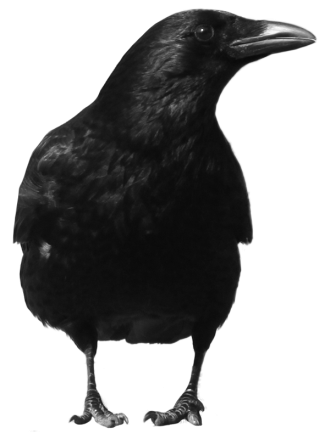 Поискать на участке детского сада следы птиц.Трудовая деятельностьУборка веранды от снега.Цели:– учить создавать радостное настроение от выполненной работы;– воспитывать экологическую культуру.Февраль                                                                                               №2Наблюдение за снежинкамиЦели:– обращать внимание на то, что снежинки бывают разными по форме;–  учить сравнивать, развивать познавательную активность.Ход наблюденияВоспитатель загадывает детям загадки, задает вопросы.Что за звездочки сквозные на платке и рукаве,Все сквозные, вырезные, а возьмешь — вода в руке?Покружилась звездочка в воздухе немножко,Села и растаяла на моей ладошке. (Е. Благинина)♦ Понаблюдайте за снегом, какой он?♦ Посмотрите на свои варежки, какие бывают снежинки?♦ Обратите внимание на красивые вырезные снежинки, их разный узор.♦ Почему снежинки бывают вырезными? Отчего они тают на ладошке?♦ Найдите две одинаковые снежинки. (Одинаковых не бывает).Исследовательская деятельностьПонаблюдать, где быстрее тает снег — на варежке или руке. Почему? Что образуется из снега?Трудовая деятельность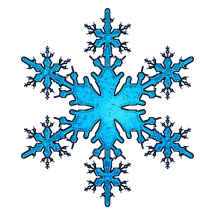 Постройка лабиринта.Цель: приучать доводить дело до конца.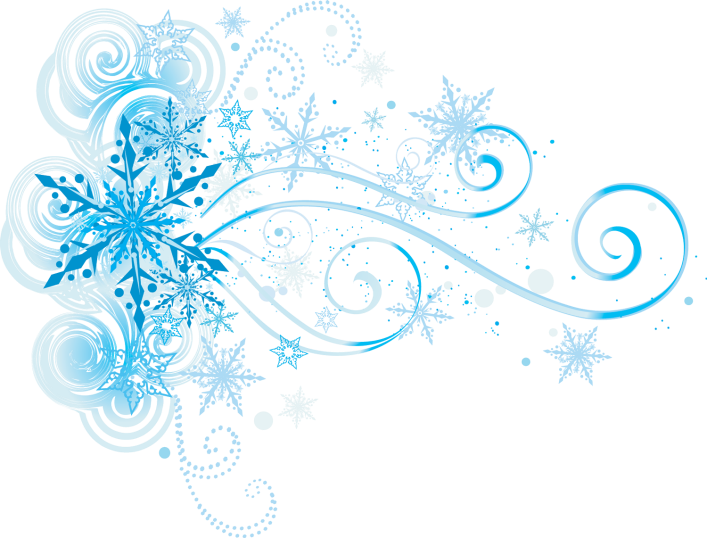 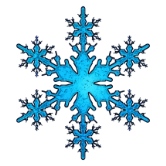 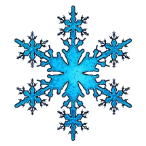 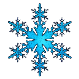 Февраль                                                                                               №3Наблюдение за снегоуборочной машинойЦели:– расширять представление о роли машин в выполнении трудоемких работ, особенностях их строения;– воспитывать интерес к технике и уважение к труду взрослых.Ход наблюденияВоспитатель загадывает детям загадки, задает вопросы.Что за дворник удалойСнег сгребал на мостовой?  (Снегоуборочная машина)У снегоуборочной машины впереди прикреплен большой скребок. Посередине между передними и задними колесами грузовика вращаются мохнатые круглые щетки.♦Из чего они сделаны? (Из стальной проволоки.)♦Какая у них щетина? (Жесткая, колючая.)♦А вот еще одна машина идет убирать снег. Что у нее есть? (Два больших винта.)♦Что делают эти винты? (Захватывают снег, как мясорубка мясо, несут его под лопасти вентилятора, который сбрасывает снег далеко в сторону.)♦Как называется эта машина? (Снегоочиститель.)♦Чем похожи все машины?♦К какому транспорту относится снегоочистительная машина? (К специальному.)Исследовательская деятельностьСравнить снегоочиститель с машиной «скорой помощи».Трудовая деятельностьОчистка от снега участка и постройка лабиринта.Цели: приучать действовать сообща, доводить дело до конца; воспитывать трудовые навыки.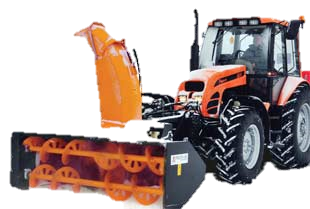 Февраль                                                                                               №4Наблюдение за снегомЦель:– формировать представления об изменениях, происходящих со снегом в конце зимы.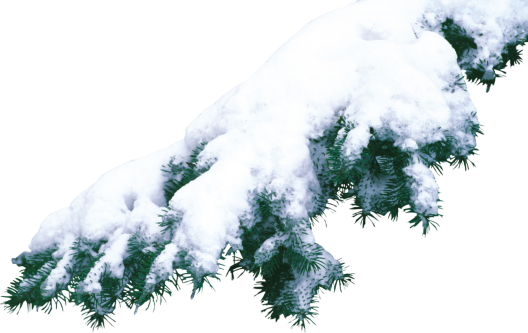 Ход наблюденияПоет зима — аукает,Мохнатый лес баюкает,Со звоном сосняка.Кругом с тоской глубокоюПлывут в страну далекуюСедые облака.               С. ЕсенинЕсть примета: если вороны и галки садятся на вершины деревьев — быть снегопаду.Идет зима, растут сугробы и снежный покров постепенно становится плотным. А тут еще пригревает солнце, ни на минуту не забывает о своей работе ветер. Иногда он налетает с юга и приносит оттепели, а когда после оттепели ударит мороз, то на снегу образуется твердая корочка — наст. В такое время многим животным тяжело передвигаться по снегу и добывать корм. Лоси, олени и козы острой коркой снега режут себе ноги, с трудом выкапывают из-под наста мох и листья. Зато зайчишке раздолье! Он по рыхлому снегу ходит, как в валенках, почти не проваливается, а по насту мчится, как по паркету. И никто не может за ним угнаться.Воспитатель задает детям вопросы.♦      Назовите зимние месяцы.♦      Как называется тонкая корочка льда, появляющаяся на снегу?♦      В результате чего она образовалась? Исследовательская деятельностьИзмерить глубину снега открытых и защищенных участков детского сада. Ответить, где больше снега и почему?Трудовая деятельностьПоливка водой ледяной дорожки.Цель: учить аккуратно носить холодную воду и равномерно разливать ее по всей дорожке. Февраль                                                                                               №5Наблюдение за облакамиЦели:– расширять представления о небе и его влиянии на жизнь нашей планеты;– развивать восприятие красоты и многообразия небесной сферы.Ход наблюденияБез крыльев летят, Без ног бегут,Без паруса плывут. (Облака.)Каждый день солнце нагревает воду в морях и реках, крошечные капельки воды поднимаются в воздух и соединяются — образуются облака. Когда капельки воды в облака становятся слишком тяжелыми, они падают на землю в виде дождя. Облака бывают перистые и кучевые. Перистые облака появляются в ясную погоду, а кучевые — перед дождем  или снегопадом.Воспитатель задает детям вопросы.♦ Какие бывают облака?♦ Из чего они образуются?♦ На что похожи?Исследовательская деятельностьНайти облака, похожие на лошадки. Сравнить перистые облака и кучевые.Трудовая деятельностьСгребание снега под кусты и деревья, расчистка дорожек с горки.Цель: учить работать сообща, получать радость от результата.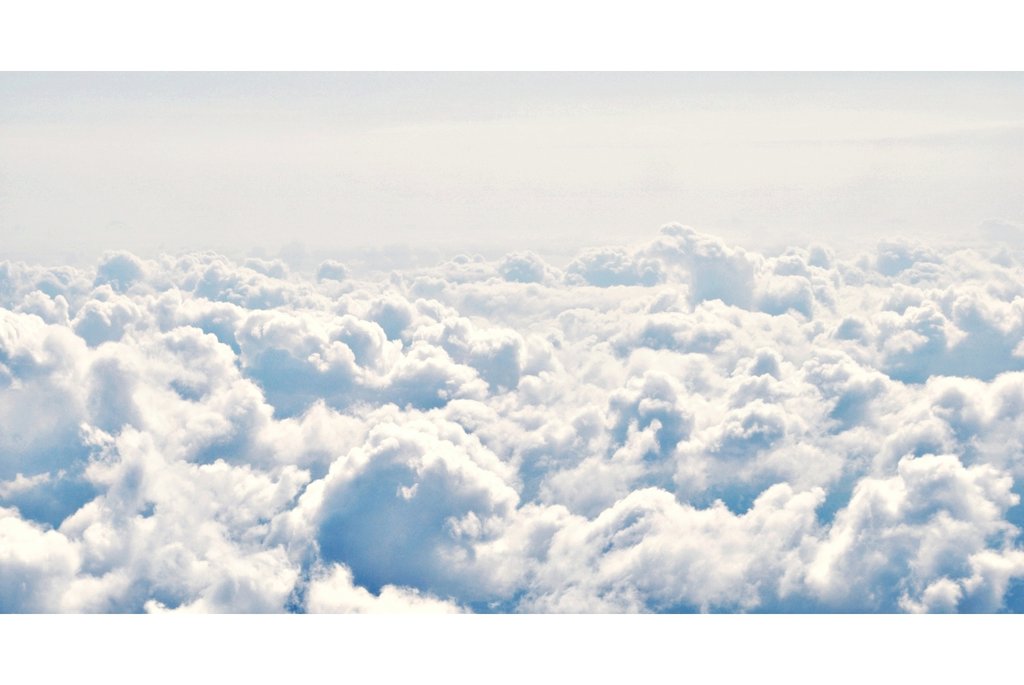 Февраль                                                                                               №6Наблюдение за свиристельюЦели:– закреплять представления о птицах (свиристель);– воспитывать сочувствие, сопереживание по отношению к птицам.Ход наблюденияВоспитатель задает детям вопросы.♦Как выглядит свиристель? (Размером свиристель со скворца, оперение у нее нарядное, розовато-коричневого цвета, более светлые пятна на груди и брюшке, а темнее на спине. Голову свиристели украшают задорные серебристо-розовые хохолки. На крыльях нарисованы ярко-красные полоски.)♦Почему это птица получила такое название? (Она тихо посвистывает, будто играет на свирели: свири-свири-свир.)♦Почему свиристелей называют северными попугаями? (Оперение у них очень нарядное, яркое, разноцветное.)♦Чем питаются свиристели? (Очень любят спелые ягоды рябины, поедают мошек, комаров, ягоды можжевельника, боярышника, калины.)♦По каким признакам можно узнать, что эту рябину посетили свиристели? (На снегу под рябиной всегда лежит много ягод.)♦А почему свиристели бросают ягоды рябины на снег? (Возвращаясь вновь в свои северные владения, птицы находят сброшенные в снег ягоды и поедают их. В снегу ягоды очень хорошо сохраняются.)♦Где живут свиристели летом и весной? (В густых северных лесах.)♦Куда улетают свиристели осенью? (Откочевывают к югу, собравшись в стаи, т.е. перемещаются с одного места на другое, на относительно недалекое расстояние и ненадолго  в   поисках пищи — рябины.)Предложить детям сымитировать стаю свиристелей. (Как перемещаются, склевывают ягоды рябины, как посвистывает  и  т.д.)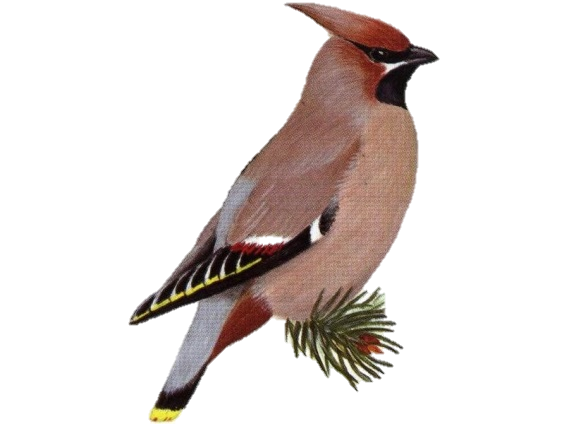 Прилетели свиристели, заиграли на свирелях,Засвистели: «Свири-свир! Мы в лесу устроим пир!Пусть опали с веток листья, шелестит осенний дождь,Мы клюем рябины кисти - лучше ягод не найдешь!»Трудовая деятельностьРасчистка дорожек, скамейки, бума от снега.Цель: продолжать прививать трудовые умения и навыки.Февраль                                                                                               №7Сравнительное наблюдение снегиря и свиристелиЦели:– на примере сравнения снегиря со свиристелью изучать особенности их строения, образа жизни (питания, движения); – воспитывать познавательный интерес к птицам.Ход наблюденияГрудка ярче, чем заря, У кого? (У снегиря.)Северные гости клюют рябины грозди.Так нарядны и ярки, на головках хохолки! (Свиристель.)♦ Как выглядит снегирь? (У самца снегиря спинка синевато-серая, подхвостье ослепительно белое, хвост и крылья черные, а грудка ярко-красная. Самочка окрашена скромнее — грудка у нее не алая, а темно-серая.)♦ Как выглядит свиристель? (Оперенье у нее нарядное, розовато-коричневого цвета, более светлое на груди и брюшке и темнее на спине. Голову свиристели украшают задорные серебристо-розовые хохолки. А на крыльях, словно нарисованные ярко-красным карандашом, ровные полоски.)♦ Предложить детям сравнить снегиря и свиристель. Что у них общего? (Строение; это птицы пролетные, т.е. перемещаются с одного места на другое на относительно недалекое расстояние в поисках пищи, зимовки, отдыха; яркое оперение; они жители севера; любят ягоды рябины.)♦ Чем отличается снегирь от свиристели? (Размером: снегирь чуть больше воробья, а свиристель — размером со скворца, имеет хохолок; окраской оперения.) ♦ Видим ли мы этих птиц на кормушках? Почему? (Этих птиц чаще всего можно увидеть на кустах рябины, калины, можжевельника, так как они питаются ягодами и семенами этих растений.)♦ Можно ли по рассыпанным на снегу ягодам рябины определить, кто ими кормился? (Поедая ягоды рябины, свиристели большую их часть роняют на снег, поэтому под деревьями можно найти целые ягоды, а снегири поедают только семена, выбрасывая мякоть. Поэтому под деревом, на котором кормились снегири, всегда можно найти ягоды рябины с выеденной серединкой.)♦ Знаете ли вы как ведут себя снегири и свиристели? (Снегири — птицы медлительные, неповоротливые, важные, драчливые, задиристые. Неторопливо перелетают они небольшими стайками с дерева на дерево, медленно расклевывая ягоды рябины. Свиристели — веселые, быстрые, шустрые, торопливые, пугливые; налетают большими стаями на рябину, облепляя ее, жадно и торопливо клюют ягоды рябины, словно соревнуясь друг с другом.)Трудовая деятельностьРазбрасывание песка на скользкие дорожки.Цель: воспитывать трудолюбие, желание трудиться для общей пользы.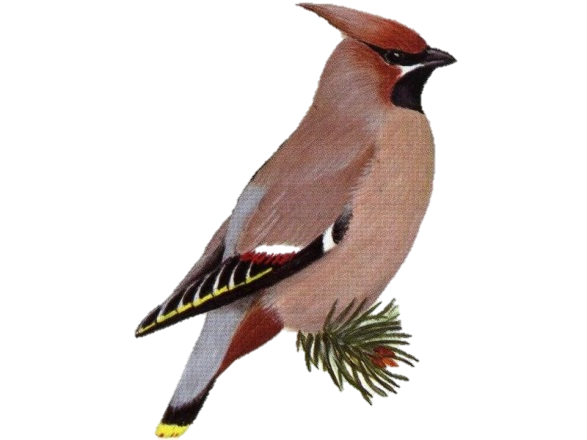 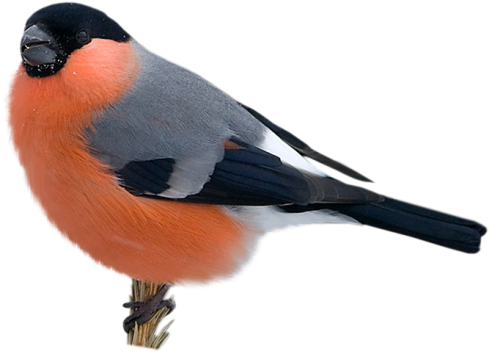 Февраль                                                                                               №8Наблюдение за скрипом снегаЦель:– обобщать представления о типичных зимних явлениях в неживой природе.Ход наблюденияЛишь земли коснулась вата, и снежинки разлетелисьПо замерзшему асфальту закружил, понес их ветер!Кувыркаются снежинки, поворачивают спинки,Веселятся и резвятся, радуясь зиме.Попросить детей послушать, как скрипит снег под ногами. Сказать, что это бывает только в морозную погоду. Этот звук образуется при разрушении твердых снежинок.Послушать с детьми потрескивание деревьев и объяснить выражение «Мороз трескучий».Попросить объяснить значение пословиц: «Мороз не велик, да стоять не велит», «Береги нос в большой мороз». Трудовая деятельностьСтряхивание снега с веток молодых деревьев и кустарников после снегопада.Цель: развивать трудолюбие, желание помогать.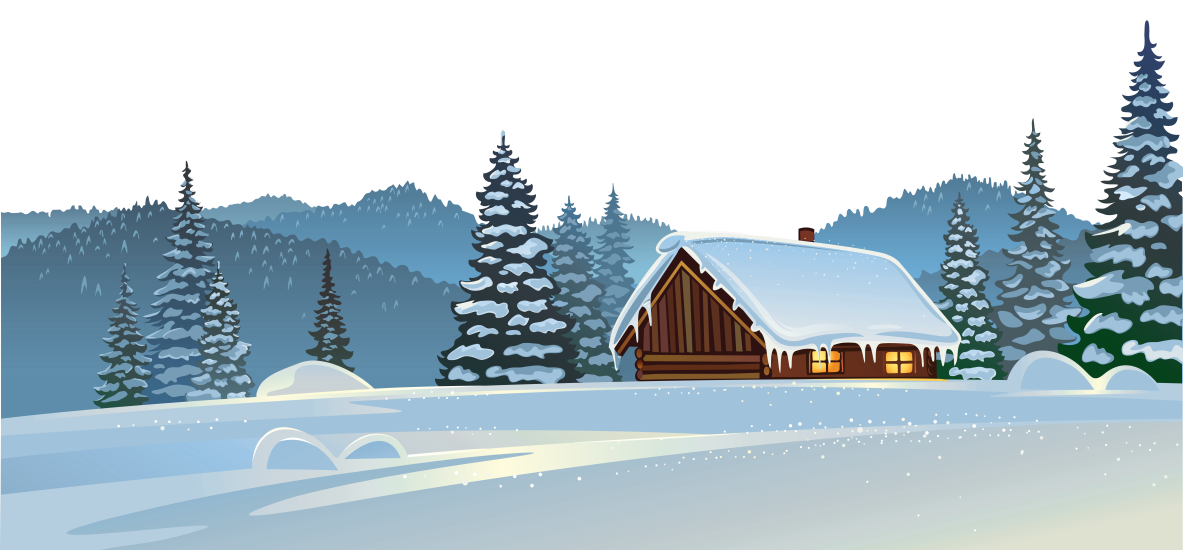 Февраль                                                                                               №9Наблюдение за красотой зимнего пейзажаЦели:– воспитывать у детей познавательный интерес к природе;– развивать чуткость к восприятию зимнего пейзажа.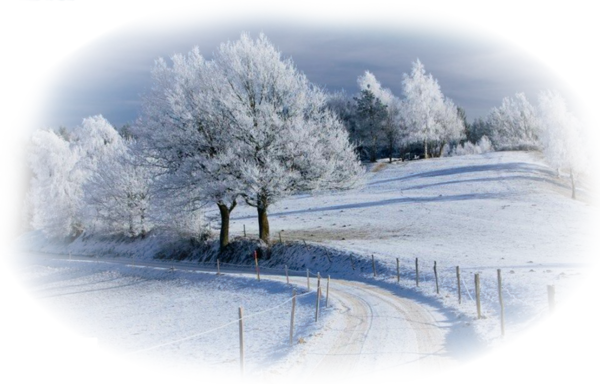 Ход наблюденияВ феврале метель гуляетИ танцует снегопад,В феврале мороз играет,В лес идет, сугробам рад.В белоснежном одеянье,Лес стоит, как великан,А невестам для свиданья,Сам мороз наряд соткал.Лес украсил жемчугами,Бросил снега облака,Серебрится подо льдами,Тонкой ниткою река.Снегири клюют, резвятся,Над рябинами кружатся,Белка с елки скачет вниз,Хвост на веточке повис.Заяц запетлял умело,Видно, есть у зайца дело,Просыпается наш лес,Много, много в нем чудес.                                                  Письман З. Его весной и летом мы видели одетым.А осенью с бедняжки сорвали все рубашки.Но зимние метели в меха его одели. (Дерево зимой.)***Весной умирает, осенью оживает. (Снег.)Трудовая деятельностьУборка кормушки от снега и остатков птичьего корма, подкормка птиц.Цель: воспитывать гуманное отношение к «братьям нашим меньшим».Февраль                                                                                               №1. Наблюдение за вороной и сорокой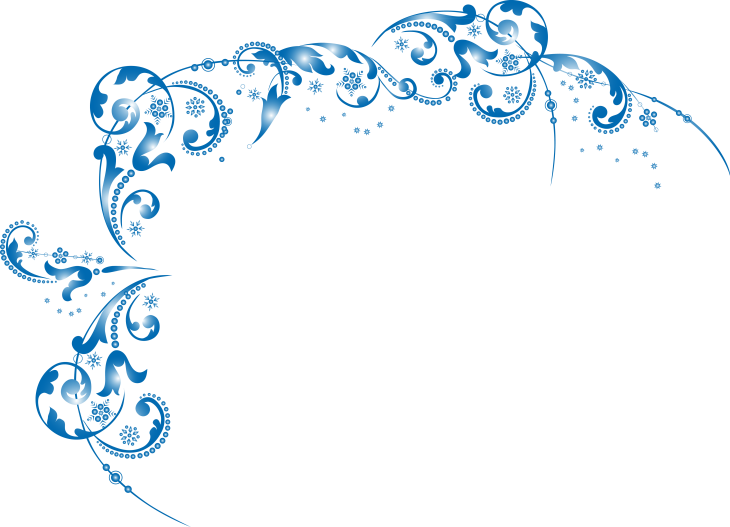 №2. Наблюдение за снежинками№3. Наблюдение за снегоуборочной машиной№4. Наблюдение за снегом№5. Наблюдение за облаками№6. Наблюдение за свиристелью№7. Сравнительное наблюдение снегиря и свиристели№8. Наблюдение за скрипом снега№9. Наблюдение за красотой зимнего пейзажа